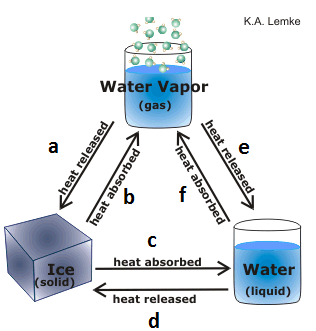 Use the internet or your textbook to answer the questions below.What term best describes water vapor?    Solid, liquid, or gas	circle oneWhat is the difference between relative and absolute humidity? ____________________________________________________________________________________________________________________________________________________________________________________________________________________________What are clouds made of? _____________________________________________________________________Describe or draw each cloud type: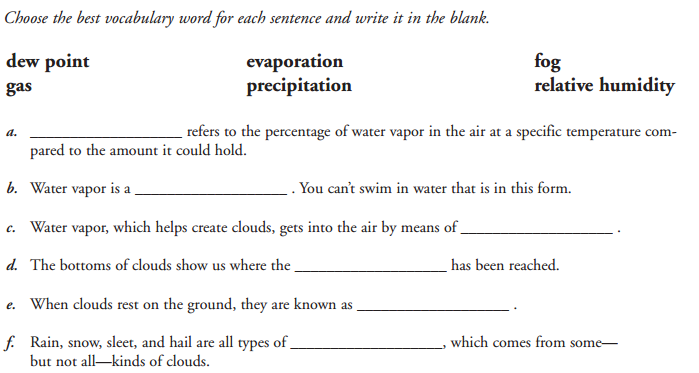 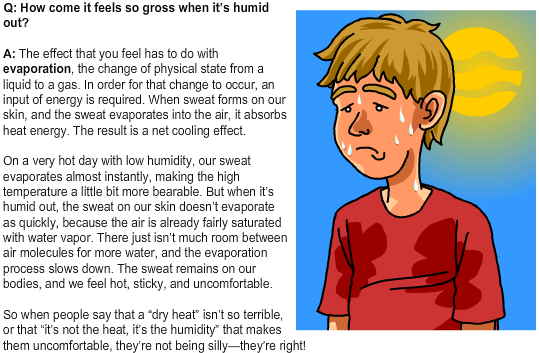 Cloud cover (also known as cloudiness, cloudage or cloud amount) refers to the fraction of the sky obscured by clouds when observed from a particular location. Look at the pictures below and determine the cloud cover based upon the definitions below:SCATTERED CLOUDS -covered one quarter of the way with clouds PARTLY CLOUDY - half with clouds MOSTLY CLOUDY - mostly with clouds OVERCAST - all the way covered with cloudsWhy or why not would be difficult to determine the cloud cover of the sky? ______________________________________________________________________________________________________________________________________CloudDrawing/Describe CumulusStratusCirrus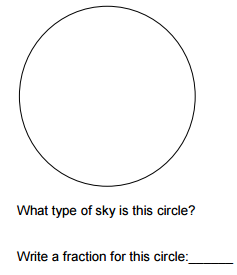 